Продажа и поставка трубопроводной и запорной арматурыКомпания «СпецЭнергоСнаб» в Ростове-на-Дону представляет широкое каталожное предложение элементов трубопроводов. Наряду с выгодной, оптимальной стоимостью, предлагаемые детали от производителя отличаются:Использованием при их производстве современных, высококачественных исходных материалов и составляющих, гарантирующих сохранение на долгие годы эксплуатационных свойства без потери функциональности.Изготовлением на высокоточном современном оборудовании, что гарантирует их высокое качество, отсутствие рисков производственного брака, соответствие размерным рядам.Вся регулируемая запорная арматура, представленная в каталоге компании, изготовлена в соответствии со строгими нормами ГОСТа.Поставки ведутся напрямую от производителя. Статус официального дилера ведущих производителей комплектующих трубопроводов различного назначения, дает возможность предлагать их покупателю по доступным ценам с гарантией высокого качества.Весь спектр представленной продукции можно легко купить через наш сайт трубопроводной арматуры. Благодаря тому, что вся продукция находится на складах компании в Ростове-на-Дону и в Новочеркасске, ее можно оперативно доставить потребителю.h2 НАША ПРОДУКЦИЯНалаженные партнерские связи с лучшими производителями запорной арматуры для трубопроводов позволяют предлагать ее в широкой номенклатурной, постоянно расширяемой и пополняемой линейке. Предлагая детали оптом, мы гарантируем качество от производителей, которыми являются ведущие предприятия отрасли. Представляем в большом ассортименте:детали и комплектующие;подшипники в широкой размерной линейке;разнообразную арматуру.Немаловажным фактором работы именно с нашей компанией является ценовая доступность, гарантированная статусом официального дилера. Поддерживаем оптимальный ценовой уровень на весь предлагаемый ассортимент и привлекаем к своей деятельности все большее число нуждающихся в комплектующих для трубопроводов.h3 Детали трубопроводовПредлагаемые комплектующие и детали для трубопроводов отвечают нормам современных ГОСТов, могут эксплуатироваться в широком температурном диапазоне без потери эксплуатационных свойств и характеристик. Широкая ассортиментная линейка позволяет легко подбирать детали в соответствии с потребностями и запросами потребителя. h3 Подшипники. Постоянно поддерживаем на складах компании широкий ассортиментный ряд подшипников различных типов, размеров и стандартов. Расширяем их предложение, открывая перед потребителем возможность покупки этой запчасти практически для любых целей и задач. h3 Трубопроводная арматура. Клапаны и гидрозатворы различного типоразмера и вида, высококачественные чугунные и стальные задвижки для трубопроводов различного назначения, предохранители и многие другие специализированные детали собраны в данном разделе нашего широкого каталога. Постоянно расширяем их предложение при постоянно оптимальной стоимости.h3 Фланцы. Предлагаем такие детали, выполненные из стали, литого и кованого чугуна, приварного и стыкового типа, под сварку и с восьмиугольным сечением. С помощью таких деталей легко образовать фланцевые соединения на трубопроводах различного типа. Являются незаменимой деталью на водяных, газовых, нефтяных магистралях.h3 Тройники. Применение этой детали на магистралях трубопроводов позволяет состыковать между собою трубы, перейти с одного диаметра трубы на другой, разветвить участки магистрали, подсоединить трубу к технологическому оборудованию. Тройник, как часть магистрального трубопровода часто применяется на предприятиях нефтегазовой и химической промышленности, на производствах удобрений.h3 Задвижки. Представляем данный вид запорных устройств, изготовленных по ГОСТам, с применением высококачественных исходных материалов, имеющих коррозионную устойчивость к транспортируемым средам. Мощные корпуса полнопроходного типа выдерживают высокие показатели давления. Могут применяться на водопроводных, пароводных, нефтяных, газовых магистралях, на различных производствах.Блок h2 ЦЕНЫ Проводим полный цикл работ на трубопроводах различного назначения. Выполняем регламентные, технические и восстановительные работы для всего спектра комплектующих магистралей по транспортировке:Нефти и газа.Пара и воды.Технических и пищевых жидкостей.Имеем в распоряжении собственную высокотехнологичную производственную и ремонтную базу. В штате компании трудится коллектив опытных монтажников, ремонтников, осуществляющий широкий спектр специальных операций с соблюдением всех необходимых норм и стандартов, принятых в отрасли. Весь спектр работ выполняется самостоятельно. Мы не передаем подряды сторонним организациям и третьим лицам. Тем самым добиваемся высокого качества работы и возможности обеспечить весь спектр проведенных работ долговременной гарантией.H3 Ремонт трубопроводов и насосного оборудования (описание) Осуществляем все виды плановых и срочных ремонтных работ на трубопроводах. Специалистами компании используются детали трубопроводов, соответствующие действующим в отрасли ГОСТам. Это является гарантией высокого качества и долговременной эксплуатации магистралей. Фасонные части трубопроводов всегда находятся на складах компании, что позволяет оперативно выполнять требуемые ремонтно-восстановительные операции. H3 Монтаж металлоконструкций и трубопроводов (описание),Наличие в структуре компании собственной, современной производственной базы, а также слаженного коллектива монтажников и ремонтников позволяет осуществлять полный спектр работ по монтажу металлоконструкций и трубопроводов. Используемые при этом запорная арматура, комплектующие, расходные и основные материалы отвечают высоким стандартам, принятым в отрасли.H3 Ремонт котлов и демонтаж металлоконструкций (описание). Компания СпецЭнергоСнаб осуществляет ремонт котлов и демонтаж металлоконструкций в ЮФО РФ. Применяем современное оборудование и высококачественную запорно-регулирующую арматуру. Демонтажные работы осуществляются с привлечением собственных высококвалифицированных специалистов, имеющих допуски на их выполнение.h2 О компании Успешно работая на рынке продажи и ремонта трубопроводной арматуры в Ростове-на-Дону, мы обрели репутацию надежного поставщика. Действуя напрямую от производителей, обеспечили вместе с высоким качеством, выполненных по ГОСТу деталей приемлемые цены. Два этих фактора, дополненные полным комплексом услуг и профессионализмом команды «СпецЭнергоСнаб» привлекли в число наших постоянных клиентов:Городские бюро теплосетей ЮФО РФ.Крупные строительные и монтажные организации.Использующие трубопроводную арматуру предприятия нефтегазового и химического комплекса.Коммерческие компании и организации, занимающиеся ремонтом и обслуживанием магистральных трубопроводов различного значения и типа.Качественная запорная арматура представлена на сайте компании. Ее широкий ассортимент постоянно дополняется. Вся номенклатурная линейка находится на складах в Ростове-на-Дону и Новочеркасске. Широкое предложение специализированных деталей и комплектующих выгодно дополнено слаженной работой высококвалифицированных монтажников и ремонтников. Компания СЭС – ваш надежный поставщик и исполнитель широкого спектра монтажных, ремонтных и регламентных работ.Новости  уникальные анонсы - 200-300 символов.Фланцевое соединение. Вместе с запорной арматурой, предлагаемой в Ростове-на-Дону нашей компанией, фланцевое соединение является неотъемлемым техническим компонентом современных трубопроводов. Предлагаем ознакомиться с подготовленным экспертами нашей компании материалом на данную тему.Сильфонный компенсатор. Подробное описание параметров, функциональности и технических возможностей используемого вместе с арматурой на трубопроводах сильфонного компенсатора подготовлено нашими ведущими специалистами. Вы узнаете обо всех особенностях и достоинствах этой износостойкой, удобной детали.Отводы нержавеющие. Имея ряд неоспоримых достоинств и преимуществ, эти детали нашли свое самое широкое применение на магистралях и трубопроводах в различных сферах промышленности и хозяйствования. Об их особенностях и методике применения для изменения движения потока трубопровода читайте в нашей новой статье.Заглушки эллиптические. Об использовании важного технического элемента, применяемого на концах технологических трубопроводов, вам расскажут опытные эксперты нашего сайта. Они специально собрали в этом материале данные не только технического, но и общего характера, желая познакомить с этой деталью большое количество потенциальных покупателей. 10041, уник по текст. ру 100%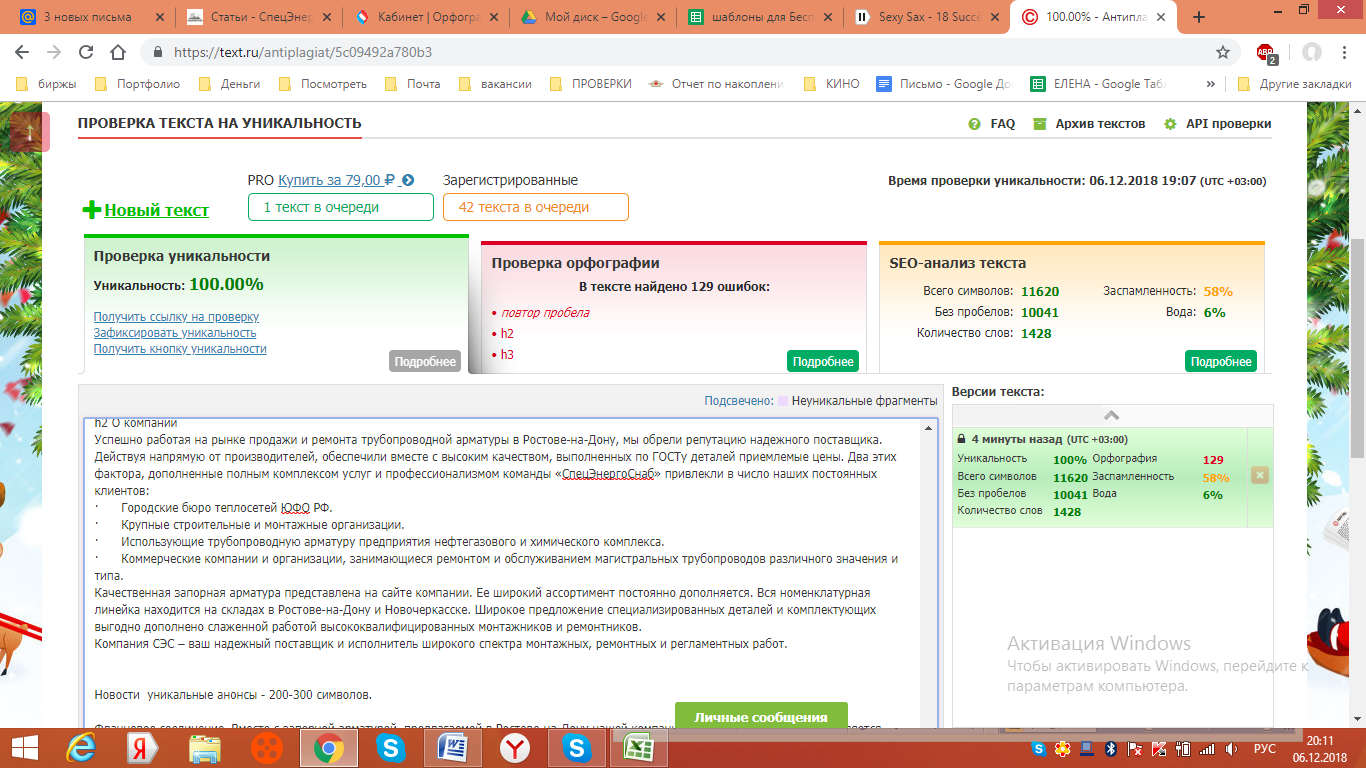 наименованиематериалгруппаразделцена, рубЗадвижка чугунная с обрез. клином флан. ABRA под привод (+120°С) Ру-16, Ду-250ЧугунПод электроприводABRA8.020Задвижка чугунная с обрез. клином флан. ABRA (+120°С) Ру-16, Ду-400ЧугунПод электроприводABRA122.062 Задвижка чугунная клиновая флан. 30ч906бр под эл.привод, Ру-10, Ду-125ЧугунПод электроприводABRA8.800 Задвижка стальная клиновая флан. 30с41нж, ЗКЛ2-16 (вода, пар) Ду- 50 Ру-16Сталь 20С ручным управлением30с41нж3.450Задвижка стальная клиновая флан. 30с41нж, ЗКЛ2-16 (нефть) Ду- 50 Ру-16Сталь 20С ручным управлением 30с41нж (нефть)3.450Плоский фланец  стальной. Ду-15 Ру-6 ГОСТ 12820-80Сталь 20Плоские по ГОСТ 12820-80Фланцы и компенсаторы52Плоский фланец  стальной. Ду-32 Ру-6 ГОСТ 12820-80Сталь 20Плоские по ГОСТ 12820-80Фланцы и компенсаторы147 Плоский фланец  стальной. Ду-300 Ру-10 ГОСТ 12820-80Сталь 20Плоские по ГОСТ 12820-80Фланцы и компенсаторы1975Фланец с кольцом свободный 12Х18Н10Т Ду-300 Ру-10 ГОСТ 12822-80Сталь нержавеющаяСвободные по ГОСТ 12822-80Фланцы и компенсаторыПо запросуФланец ПП под бурт ПП Ру-10, Ду-40ПППод втулку по ГОСТ 12820-80Фланцы и компенсаторы220Труба ЧШГ, нар. покрытие - цинк+лак, вн. покрытие - ЦПП, TYTON,  L=6м, Ду-100ВЧШГСоединение TYTONТрубы10.870Труба ЧШГ, нар. покрытие - цинк+лак, вн. покрытие - ЦПП, TYTON,  L=6м, Ду-700ВЧШГСоединение TYTONТрубы133.820Колено раструб УР ВЧШГ с ЦПП Ду-100ВЧШГКоленоФасонные части4.944Колено раструб- с гладким концом УРГ ВЧШГ с ЦПП Ду-200ВЧШГКоленоФасонные части11.269Отвод 45 раструб ОР ВЧШГ с ЦПП Ду-100ВЧШГОтводФасонные части3.409Двойной раструб ДР ВЧШГ с ЦПП Ду-150ВЧШГДвойной раструбФасонные части4.151Патрубок фланец-раструб ПФР ВЧШГ с ЦПП Ду-100ВЧШГПатрубокФасонные части3.080Американка чугун. муфта-муфта прямая Ду-15ЧугунФитингиАмериканка55Бочонок стал. Ду32СтальФитингБочонок21Бочонок стальной оцинкованный Ду40Сталь оцинкованнаяФитингБочонок34Контргайка чугун. Ду-40ЧугунФитингКонтргайка34Муфта стальная Ду-40Сталь 20ФитингМуфты65Сварной секторный Отвод 90 (ОСС) 820х9-16 ОСТ 34 10.752-97Сталь 20Сварные по ОСТ 34 10.752-97Отводы 90 градусов43.725Переход стальной концентрический ГОСТ 17378 426х12 - 159х8Сталь 20Цельнотянутые по ГОСТ 17378Переходы11.057Фильтр муфтовый сетчатого исполнения, T 120С Ру-16, Ду-40ЛатуньФильтры, конденсатоотводчики, элеваторыфильтры415Тройник стальной равнопроходной ГОСТ 17376 Дн 57х3Сталь 20Цельнотянутые по ГОСТ 17376, равнопроходныеТройники152Заглушка 12Х18Н10Т эллиптическая Дн 45х3 ГОСТ 17379Сталь нержавеющаяЭллиптические по ГОСТ 17379Заглушки625Тройник стал. флан. с пожарной подставкой ППТФ переходной, Ду 350-200Сталь 20С пожарной подставкойТройники19.888Манометр МТ100, штуцерного типа, Py2,5, М 20х1.5МТ100Манометры265Термометр прямой технический с диапазоном от 0С до +150С, дл. ножки 163ммТермометры прямыеТермометры78